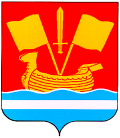 СОВЕТ ДЕПУТАТОВ КИРОВСКОГО МУНИЦИПАЛЬНОГО РАЙОНА ЛЕНИНГРАДСКОЙ ОБЛАСТИ ЧЕТВЕРТОГО СОЗЫВАР Е Ш Е Н И Еот 25 декабря 2019 года № 60Об утверждении структуры администрации Кировского муниципального района Ленинградской областиРуководствуясь пунктом 8 статьи 37 Федерального закона от                6 октября 2003 года № 131-ФЗ «Об общих принципах организации местного самоуправления в Российской Федерации», статьей 31 устава Кировского муниципального района Ленинградской области, совет депутатов Кировского муниципального района Ленинградской области четвертого созыва  р е ш и л:1. Утвердить структуру администрации Кировского муниципального района Ленинградской области согласно приложению.2. Считать утратившим силу решение совета депутатов Кировского муниципального района Ленинградской области от 15 мая 2019 года                 № 39 «Об утверждении структуры администрации Кировского муниципального района Ленинградской области».3. Установить, что настоящее решение вступает в силу после официального опубликования.Глава муниципального района                                          А.М. ГардашниковСТРУКТУРА АДМИНИСТРАЦИИ КИРОВСКОГО МУНИЦИПАЛЬНОГО РАЙОНА ЛЕНИНГРАДСКОЙ ОБЛАСТИУТВЕРЖДЕНАрешением совета депутатовКировского муниципального районаЛенинградской области третьего созываот 25 декабря 2019 года №60(приложение)